    桃園市進出口商業同業公會 函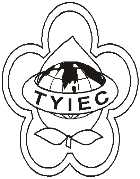          Taoyuan Importers & Exporters Chamber of Commerce桃園市桃園區春日路1235之2號3F           TEL:886-3-316-4346   886-3-325-3781   FAX:886-3-355-9651ie325@ms19.hinet.net     www.taoyuanproduct.org受 文 者：各相關會員發文日期：中華民國109年10月20日發文字號：桃貿豐字第20605號附    件：主    旨：「醫療器材分類分級品項『O.3800醫療用電動          代步車』、『O.3860動力式輪椅』之標示應刊載          事項」，業經衛生福利部於中華民國109年10          月15日以衛授食字第1091606277號公告訂定，          請查照。說     明：       一、依據衛生福利部109年10月15日衛授食字           第1091606282號函辦理。       二、旨揭「醫療器材分類分級品項『O.3800醫療           用電動代步車』、『O.3860動力式輪椅』之標           示應刊載事項」草案，業經衛生福利部於中華           民國108年9月25日以衛授食字第1081606999號               公告於行政院公報，踐行法規預告程序。       三、旨揭公告請至行政院公報資訊網、衛生福利部           網站「衛生福利法規檢索系統」下「最新動態」           網頁或衛生福利部食品藥物管理署網站「公            告資訊」下「本署公告」網頁自行下載。理事長  簡 文 豐